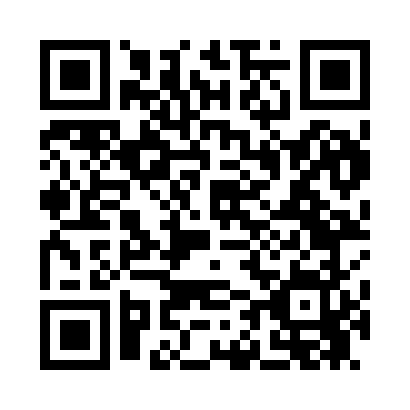 Prayer times for Ingersoll, Iowa, USAMon 1 Jul 2024 - Wed 31 Jul 2024High Latitude Method: Angle Based RulePrayer Calculation Method: Islamic Society of North AmericaAsar Calculation Method: ShafiPrayer times provided by https://www.salahtimes.comDateDayFajrSunriseDhuhrAsrMaghribIsha1Mon4:035:451:195:218:5410:362Tue4:035:451:205:218:5410:353Wed4:045:461:205:228:5310:354Thu4:055:461:205:228:5310:345Fri4:065:471:205:228:5310:346Sat4:075:481:205:228:5210:337Sun4:085:481:205:228:5210:338Mon4:095:491:215:228:5210:329Tue4:105:501:215:228:5110:3110Wed4:115:511:215:228:5110:3011Thu4:125:511:215:228:5010:2912Fri4:135:521:215:228:5010:2913Sat4:145:531:215:228:4910:2814Sun4:155:541:215:228:4910:2715Mon4:165:541:215:228:4810:2616Tue4:185:551:215:228:4710:2517Wed4:195:561:225:218:4710:2418Thu4:205:571:225:218:4610:2219Fri4:215:581:225:218:4510:2120Sat4:235:591:225:218:4410:2021Sun4:246:001:225:218:4410:1922Mon4:256:001:225:218:4310:1823Tue4:276:011:225:208:4210:1624Wed4:286:021:225:208:4110:1525Thu4:296:031:225:208:4010:1426Fri4:316:041:225:208:3910:1227Sat4:326:051:225:198:3810:1128Sun4:346:061:225:198:3710:0929Mon4:356:071:225:198:3610:0830Tue4:366:081:225:188:3510:0631Wed4:386:091:225:188:3410:05